		Agreement		Concerning the Adoption of Uniform Technical Prescriptions for Wheeled Vehicles, Equipment and Parts which can be Fitted and/or be Used on Wheeled Vehicles and the Conditions for Reciprocal Recognition of Approvals Granted on the Basis of these Prescriptions*(Revision 2, including the amendments which entered into force on 16 October 1995)_________		Addendum 27 – Regulation No. 28		Amendment 4Supplement 4 to the original version of the Regulation – Date of entry into force: 20 January 2016		Uniform provisions concerning the approval of audible warning devices and of motor vehicles with regard to their audible signalsThis document is meant purely as documentation tool. The authentic and legal binding text is: ECE/TRANS/WP.29/2015/60._________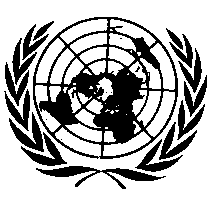 UNITED NATIONSParagraph 14.4., amend to read:"14.4.		The A-weighted sound pressure level emitted by the device(s) fitted on the vehicle shall be measured at a distance of 7 m in front of the vehicle, the latter being placed on an open site, on ground as smooth as possible, and, in case of devices supplied with direct current, with its engine stopped. The test voltage as specified in paragraph 6.2.3. shall be supplied by: (a)	The vehicle battery only; or(b)	The vehicle battery with the vehicle engine warmed-up and at idle; or (c)	With an external power source supply connected to the AWD terminal(s)."Paragraph 14.8., subparagraph (b), replace "93 dB(A)" with "87 dB(A)". 		Annex 2, After item 5., insert a new item 6. to read:"6. 	Power supply used: Vehicle battery only/Battery with vehicle engine at idle/External power supply2 	"Items 6. to 15. (former), renumber to become items 7. to 16., respectively. E/ECE/324/Rev.1/Add.27/Amend.4−E/ECE/TRANS/505/Rev.1/Add.27/Amend.4E/ECE/324/Rev.1/Add.27/Amend.4−E/ECE/TRANS/505/Rev.1/Add.27/Amend.45 February 2016